PUURMANI MÕISAKOOLIARENGUKAVA2021-2024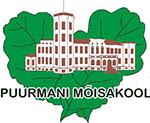 SISUKORD:SissejuhatusArengukava koostamise lähtekohad Missioon, visioon ja väärtusedKooli arengu eesmärgid, põhisuunad ja valdkonnadKooliarenduse valdkonnadArengukava elluviimiseks vajalike rahaliste vahendite kavandamineArengukava uuendamineSissejuhatusArengukava on koostatud lähtuvalt põhikooli- ja gümnaasiumiseaduse (edaspidi PGS) nõuetest  vähemalt kolmeks aastaks ning selles on määratud kooli arengu eesmärgid ja põhisuunad (PGS § 67). Käesoleva arengukava koostamise aluseks on kooli õppekava, põhimäärus ning asutuse sisehindamise tulemused. Kooli arengukava on asutuse järjepideva arengu alusdokument, mille koostamine toimus koostöös asutuse pedagoogilise õppenõukogu ja hoolekoguga.Ülevaade Puurmani MõisakoolistPuurmani Mõisakool on Põltsamaa Vallavalitsuse (edaspidi Kooli pidaja) haldusalas tegutsevmunitsipaalpõhikool. Puurmani Mõisakool asub Jõgeva maakonnas, Põltsamaa vallas, Puurmani alevikus, aadressil Tartu mnt 1.1923 avati Puurmanis kool, mis algul tegutses Kirikuvalla koolimajas ja seejärel Puurmani mõisa peahoones (Puurmani lossis). 1940 sai kooli nimeks Puurmani 7-klassiline Mittetäielik Keskkool. 1954 sai kooli nimeks Puurmani Keskkool, mis muutus 2005 aastal Puurmani Gümnaasiumiks. 2013 muudeti kool põhikooliks nimega Puurmani Mõisakool.Täna töötab Puurmani Mõisakoolis 9 klassi, kus õpib 79 õpilast, kooli personal koosneb 23 töötajast. Kool asub Puurmani mõisa peahoones, mida ümbritseb väärikas mõisapark. Selline asukoht annab mitmekülgseid võimalusi erinevateks tegevusteks õppe- ja kasvatustöö läbiviimisel. Traditsiooniks on kujunenud erinevate rahvakalendri tähtpäevade tähistamine, mitmesugused ühisüritused nagu karnevalid, matkad, laadad, ekskursioonid ja teatrikülastused. Suve ilmestab üle-eestiline projekt "Unustatud mõisad".Puurmani Mõisakoolis olevad väikesed klassikomplektid võimaldavad õpetajal läheneda õpilasele individuaalselt ning praktiseerida edukalt õpilasekeskset õpetamist.Arengukava koostamise lähtekohadArengukava on koostatud lähtuvalt põhikooli- ja gümnaasiumiseaduse (edaspidi PGS) nõuetest  vähemalt kolmeks aastaks ning selles on määratud kooli arengu eesmärgid ja põhisuunad (PGS § 67). Arengukavas on kirjeldatud kooli tegevuse eesmärke ja põhisuundi, mis tagavad jätkusuutliku arengu, aitavad tulla toime kooli ees seisvate väljakutsete ja muutustega ning tagavad kooli toimimise ja kvaliteedi õppe- ja kasvatustegevuses, mida eeldatakse põhikoolilt. Kooli arengukava lähtub järgmistest olulistest alusdokumentidest:Põhikooli riiklik õppekavaPõltsamaa valla arengukava 2040Puurmani Mõisakooli põhimäärusKooli sisehindamise kokkuvõte 2018/2019. õppeaasta õppe- ja kasvatustegevuse, juhtimise tulemuslikkuse analüüsi ja hindamise ning kooli töökorralduse ja töökeskkonna kohtaPuurmani Mõisakooli arengukava 2021-2024 on töötatud välja koostöös kollektiiviga. 2020 jaanuaris toimus õpetajate töökoosolek arengukava teemal. Sellest koosolekust lähtunud teemad moodustasid sisendi arengukava koostamisele. Samuti saadi sisend sisehindamise kokkuvõttest 2018/2019. Arengukava on aluseks üldtööplaanile, milles esitatakse arengukava eesmärkide ja põhisuundade realiseerumine läbi konkreetsete tegevuste ja nende tegevuste rakendamise. Arengukavast lähtutakse kooli õppekavade koostamisel pidades silmas Põltsamaa valla vajadusi, kooli töötajate, lapsevanemate ja õpilaste soove ning olemasolevaid ressursseVisioon, missioon ja väärtusedPuurmani Mõisakooli visioon on saada õpihimu ja koolirõõmu hoidvaks kogukonnakooliks, kus õppekasvatustöö arendab hoolivaid ja isemõtlevaid isiksusi.Puurmani Mõisakooli missiooniks on:võimaldada õppijale parimat võimetekohast arengut ja haridust, mis võimaldab valikute tegemist haridustee jätkamisel;töötada ühiselt selle nimel, et laps areneb terviklikuks isiksuseks, hoolib iseendast, teistest inimestest ja ümbritsevast keskkonnast, oskab ja julgeb mõelda, teha ja vastutada.Puurmani Mõisakooli väärtused on:Areng- iga õpilase ja kooli töötaja areng on olulineKoostöö- teeme koostööd erinevate partneritega, oskame koos töötadaHoolivus- peame lugu endast, teistest ja keskkonnast. Oleme üksteise suhtes sallivad. Kaasaegsus- oleme teadmishimulised ja loome õpipõnevust, kasutame õppimiseks ja õpetamiseks erinevaid keskkondi.Kultuursus ja isamaalisus- austame emakeelt,  suhtume lugupidavalt oma kodukohta ja Eesti riiki, tunneme oma aja- ja kultuurilugu. Hoiame traditsioone. Kooli arengu eesmärgid, põhisuunad ja valdkonnad:Arengukavas luuakse kooli tasandil tulevikuvisioon ja sõnastatakse eesmärgid ning põhisuunad 2024. aastani. Arengu eesmärgid:Koolis rakendatakse kaasaegset õpikäsitust;Koolis töötavad uuendusmeelsed ja pädevad õpetajad;Koolikultuuri iseloomustab toetav koostöö;Kool teeb koostööd nii kodumaiste kui rahvusvaheliste partneritega.Arengu põhisuunad:tervisliku eluviisi ja liikumise edendamine;lähtumine kaasaegsest õpikäsitusest;õppijates üldpädevuste kujundamine;ettevõtlikkuspädevuse kujundamine;õppimist toetava õppekeskkonna ja koolikultuuri edendamineKooli arengukava tugineb viiele tegevusvaldkonnale.eestvedamine ja juhtiminepersonalijuhtimine koostöö huvigruppidegaressursside juhtimine õppe- ja kasvatusprotsessKooliarenduse valdkonnadEestvedamine ja juhtimineValdkonnas „Eestvedamine ja juhtimine“ on määratletud järgmised kooli arengu eesmärgid ja põhisuunad:Kooli sisehindamissüsteemi parendamine: arendada põhikooli sisehindamissüsteemi (sealhulgas töötajate enesehindamist);personali kaasamine meeskonnatöö ja sündmuste kaudu juhtimisprotsessi;personali toetamine kaasaegse õpikäsituse rakendamisel;täiustada meeskonnatööd.PersonalijuhtimineValdkonnas „Personalijuhtimine“ on määratletud järgmised kooli arengu eesmärgid ja põhisuunad:koolis töötavad uuendusmeelsed ja pädevad õpetajad;personali motivatsiooni- ja tunnustussüsteemi täiustamine;personali ametialase professionaalsuse ja pedagoogilise kompetentsuse toetamine;Personali arengu vajadustest lähtuvate koolituste planeerimineKoostöö huvigruppidegaValdkonnas „Koostöö huvigruppidega“ on määratletud järgmised kooli arengu eesmärgid ja põhisuunad:tõhus koostöö Põltsamaa vallavalitsuse ning Põltsamaa valla haridus- ja kultuuriasutustega;tihe koostöö lapsevanematega;aktiivne koostöö lasteaiaga;asjakohane koostöö erinevate tugivõrgustikega (HARNO, Töötukassa);rahvusvahelise koostöö tõhustamine (Erasmus, Twinning);Eesti-sisestes koostöövõrgustikes osalemine (Ettevõtlik kool, Liikuma Kutsuv Kool, Mõisakoolide Ühendus, Veni Vidi Vici õpilasvahetuse programm).aktiivne koostöö kohaliku kogukonnaga;arendada avalikkussuhteid, tutvustades kooli tegevust meedia vahendusel.Ressursside juhtimineValdkonnas „Ressursside juhtimine“ on määratletud järgmised kooli arengu eesmärgid ja põhisuunad:kaasaegsete informatsiooni edastamise võimaluste loomine ja täiustamine;kaasaegse, turvalise ja loovust arendava keskkonna loomine ja parendamine;kooli veebilehe ja kujunduse uuendamine;Info ja kommunikatsiooni tehnoloogiliste (IKT) vahendite uuendamine, soetamineõuesõppe alade täiustamine, rajamine;kooli maa-ala sisustamine mängu- ja spordivahenditega;kooli 100 sünnipäeva tähistamine.Õppe- ja kasvatusprotsessValdkonnas „Õppe- ja kasvatusprotsess“ on määratletud järgmised kooli arengu eesmärgid ja põhisuunad:luua ning säilitada kooli omanäolisus;toetada ettevõtliku inimese kujunemist kasutades erinevaid aktiivõppemeetodeid ja projektõpet;sidustada huvitegevus ja põhiõpe; täiustada õpilaste hindamissüsteemi;täiustada hariduslike erivajadustega õpilaste õpiabisüsteemi;välja töötada, täiustada andekate õpilaste toetamise ning arendamise süsteem;välja töötada tõhus õpilaste tunnustamise süsteem;osaleda siseriiklikes ja rahvusvahelistes projektides;õpilase tervise hoidmine ja edendamine;kujundada õpilastes elujaatavat hoiakut ning isamaaliste väärtuste tunnustamist.Arengukava elluviimiseks vajalike rahaliste vahendite kavandamineArengukava on koostatud eeldusel, et kõik tegevused oleksid teostatavad ning tulemused saavutatavad igaks aastaks määratud eelarveliste vahenditega ning kooli areng tagatakse lisaks igapäevase senisest tõhusama tööülesannete täitmise ning erinevatest fondidest taotletava rahastuse kaudu. Arengukava elluviimiseks vajalike vahendite kavandamine toimub kooli eelarves igal aastal eelarve koostamise käigus tulenevalt kooli üldtööplaanist ning koostöös kooli pidajaga.Arengukava uuendamineArengukava elluviimiseks kavandatakse iga õppeaasta alguses üldtööplaan, mis sisaldab arengukava rakendusplaani. Iga õppeaasta lõpus analüüsitakse arengukava elluviimist ning koostatakse õppeaasta kokkuvõte, mis kajastab arengukava elluviimise hetkeseisu. Õppeaasta kokkuvõte arutatakse läbi kooli õppenõukogus ja hoolekogus.  KOOSKÕLASTATUDPuurmani Mõisakooli õppenõukoguga(30. 12.2020 digitaalse koosoleku protokoll nr 219)Puurmani Mõisakooli hoolekoguga(05.01.2021 digitaalne koosolek)Puurmani Mõisakooli õpilasesindusega05.01.2021